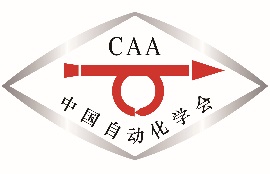 CAA云讲座系列论坛承办申请书中国自动化学会办公室制年  月  日附件：报告人信息表CAA云讲座——xxxxx论坛报告题目：报告人：报告摘要：个人照片：个人简介：一、申办单位基本情况一、申办单位基本情况一、申办单位基本情况一、申办单位基本情况单位名称单位地址邮政编码申办负责人职称/职务联系电话手    机电子信箱传    真二、CAA云讲座系列论坛基本内容二、CAA云讲座系列论坛基本内容二、CAA云讲座系列论坛基本内容二、CAA云讲座系列论坛基本内容1.论坛主题：2.承办单位：3.论坛时间：4.拟邀报告人：（3-10位皆可）初步日程安排：1.论坛主题：2.承办单位：3.论坛时间：4.拟邀报告人：（3-10位皆可）初步日程安排：1.论坛主题：2.承办单位：3.论坛时间：4.拟邀报告人：（3-10位皆可）初步日程安排：1.论坛主题：2.承办单位：3.论坛时间：4.拟邀报告人：（3-10位皆可）初步日程安排：三、申办意见三、申办意见三、申办意见三、申办意见我保证上述所填文字真实。正式向中国自动化学会提出申请承办CAA云讲座系列论坛。承诺主办单位提出的承办要求，有能力将系列论坛办好。申办负责人（签名）：             年   月    日我保证上述所填文字真实。正式向中国自动化学会提出申请承办CAA云讲座系列论坛。承诺主办单位提出的承办要求，有能力将系列论坛办好。申办负责人（签名）：             年   月    日我保证上述所填文字真实。正式向中国自动化学会提出申请承办CAA云讲座系列论坛。承诺主办单位提出的承办要求，有能力将系列论坛办好。申办负责人（签名）：             年   月    日我保证上述所填文字真实。正式向中国自动化学会提出申请承办CAA云讲座系列论坛。承诺主办单位提出的承办要求，有能力将系列论坛办好。申办负责人（签名）：             年   月    日